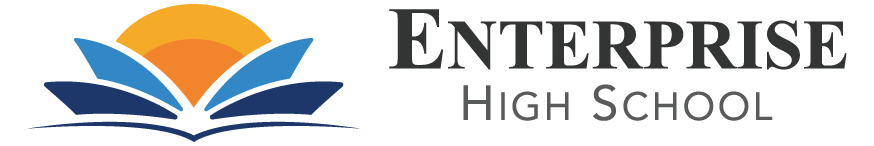         www.enterprisehs.orgLegal Public NoticeSchool Board Notice is hereby given that on Tuesday, November 28th, 2023, at 12:00 pm EST, at Grillsmith Restaurant.  The address is 2539 Countryside Boulevard, Suite 6, Clearwater, FL  33761.Enterprise High School will hold a Committee Meeting to discuss the history of the school with the newest board members.NOTICE OF SPECIAL COMMITTEE MEETING FOR PINELLAS EDUCATION ORGANIZATION, INC., D/B/A ENTERPRISE HIGH SCHOOL on November 28th, 2023.  The subject of the meeting is the future planning of Enterprise High School. The purpose of this meeting is to consider various administrative matters and finance committee matters.  This is for discussion purposes only and no decisions will be made. EHS BOARD COMMITTEE MEETINGFOR MORE INFORMATION ABOUT THIS MEETING OR TO PROVIDE INFORMATION TO BE CONSIDERED AT THIS MEETING, PLEASE CONTACT THE BOARD PRESIDENT, RAY MERRITT at golfray58@aol.com. THE MEETING WILL INCLUDE DISCUSSION REGARDING MATTERS PERTAINING TO ENTERPRISE HIGH SCHOOL.https://docs.google.com/spreadsheets/d/1OjGloAcYOIu1HlNt0PocfBrODlz6E79hahX1l5Xw1RE/edit?usp=sharing